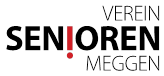 Spaziergänge / Senioren-WanderungenIch interessiere mich für die Spaziergänge /Wanderungen und bitte um jeweilige Zustellung der EinladungName	  ……………………….………….……Vorname	…..………………….………………………Adresse ……………….………………….……………………………….………………....................... ……………………………………………………………………………………………………………E-Mail-Adresse …………………………………………………………………………………………….Einsenden an:	Léonie Steiger-Marti		Schwerziweg 1		6045 Meggen		041 377 17 32			